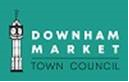 Bookings are not confirmed until we have received all forms returned / completed and payment of the deposit.Should you require a Disco, Lighting, Sound, or Microphone, this can be arranged through J R Light & Sound. A price list can be found on the Downham Market Town Council website.For more information contact DMTC on: Tel: 01366 387770 or email  info@downhammarkettc.co.ukI certify that I have read, understood and agree to the ‘Terms and Conditions of Hire’, ‘Fire and Emergency Procedures ‘, and ‘Privacy Notice’.  I understand and agree hire costs must be paid 28 days prior to the event. I agree to clear up and remove my refuse from the venue prior to my departure.  I am 18 years or over.Downham Market Jubilee Community Centre Booking FormAbout YouAbout YouOrganisation/Business/Hirers            Name:Your Address:Invoicing Address: (if different from above)Email address:Telephone Number:Mobile:About your event About your event About your event About your event About your event About your event About your event Event Name: Please provide details of event: Type, if alcohol will be on premises, ticket selling etc. Event Name: Please provide details of event: Type, if alcohol will be on premises, ticket selling etc. Security booked if appropriate(Please contact us for details of our preferred security companies) Security booked if appropriate(Please contact us for details of our preferred security companies) Event Name: Please provide details of event: Type, if alcohol will be on premises, ticket selling etc. Event Name: Please provide details of event: Type, if alcohol will be on premises, ticket selling etc. Bar If you wish to have a bar with alcohol sales a Temporary Event Notice must be obtained from KLWNBCBar If you wish to have a bar with alcohol sales a Temporary Event Notice must be obtained from KLWNBCDate/s:Date/s:Hire Charge £14 per hourHire Charge £14 per hourStart time:                                                        End time:Total Hours (including set-up and set-down) x £14 p/hourStart time:                                                        End time:Total Hours (including set-up and set-down) x £14 p/hourStart time:                                                        End time:Total Hours (including set-up and set-down) x £14 p/hourStart time:                                                        End time:Total Hours (including set-up and set-down) x £14 p/hourStart time:                                                        End time:Total Hours (including set-up and set-down) x £14 p/hourMaximum capacity Maximum capacity The number of people in the building must not exceed 100The number of people in the building must not exceed 100The number of people in the building must not exceed 100The number of people in the building must not exceed 100The number of people in the building must not exceed 100Your room/equipment requirements Your room/equipment requirements Your room/equipment requirements Your room/equipment requirements Your room/equipment requirements Your room/equipment requirements Your room/equipment requirements Theatre 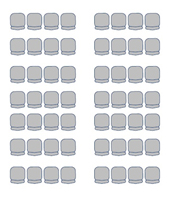 Meeting Meeting 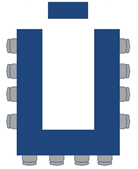 Boardroom 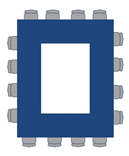 Classroom Classroom 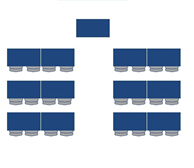 Other Layout Please specifyChairs required numberChairs required numberChairs required numberChairs required numberChairs required numberChairs required numberChairs required numberOther requests:Other requests:Other requests:Other requests:Other requests:Other requests:Other requests:Deposit payable to secure bookingTotal Hire ChargeAmount Payable on BookingAmount Payable 4 weeks Prior to HireTotal Charge £100 or less£25Balance of Full amountTotal Charge £101 - £199£50Balance of Full amountTotal Charge £200 upwards£100Balance of Full amountIn additionA returnable deposit of £150.00 may be required to cover damage and breakages if security is not booked.In additionA returnable deposit of £150.00 may be required to cover damage and breakages if security is not booked.In additionA returnable deposit of £150.00 may be required to cover damage and breakages if security is not booked.Signature Print NameDate